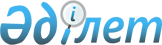 О подписании Протокола о внесении изменений и дополнений в Соглашение об обеспечении свободного и равного права пересечения физическими лицами границ государств-участников Таможенного союза и беспрепятственного перемещения ими товаров и валюты от 24 ноября 1998 годаПостановление Правительства Республики Казахстан от 12 сентября 2003 года N 934      Правительство Республики Казахстан постановляет: 

      1. Одобрить прилагаемый проект Протокола о внесении изменений и дополнений в Соглашение об обеспечении свободного и равного права пересечения физическими лицами границ государств-участников Таможенного союза и беспрепятственного перемещения ими товаров и валюты от 24 ноября 1998 года. 

      2. Настоящее постановление вступает в силу со дня подписания.       Премьер-Министр 

      Республики Казахстан Проект    

Приложение к         

Решению Интеграционного   

Комитета ЕврАзЭС      

от 27 февраля 2003 г.  

N 185             

Протокол 

о внесении изменений и дополнений в Соглашение об 

обеспечении свободного и равного права пересечения физическими лицами границ государств-участников 

Таможенного союза и беспрепятственного перемещения 

ими товаров и валюты от 24 ноября 1998 года       Правительство Республики Беларусь и Национальный банк Республики Беларусь, Правительство Республики Казахстан и Национальный Банк Республики Казахстан, Правительство Кыргызской Республики и Национальный банк Кыргызской Республики, Правительство Российской Федерации и Центральный банк Российской Федерации, Правительство Республики Таджикистан и Национальный банк Таджикистана, далее именуемое Сторонами, 

      Реализуя положения Соглашения об обеспечении свободного и равного права пересечения физическими лицами границ государств-участников Таможенного союза и беспрепятственного перемещения ими товаров и валюты от 24 ноября 1998 года (далее - Соглашение), 

      С учетом текущего этапа формирования единой таможенной территории государств-участников Таможенного союза и реального состояния их национальных экономик, 

      согласились о нижеследующем:  

Статья 1       В абзаце втором статьи 1 Соглашения после слов "Таможенного союза" поставить запятую и дополнить словами "в том числе временно находящимися за их пределами", далее - по тексту.  

Статья 2       В абзаце первом статьи 7 Соглашения слова "через их внутренние таможенные границы" заменить словами "внутри единой таможенной территории государств-участников Таможенного союза" и исключить слова "с учетом положений статьи 8". 

      В абзаце втором статьи 7 Соглашения слова "через внутренние таможенные границы" заменить словами "внутри единой таможенной территории". 

      Абзацы четвертый, пятый и шестой статьи 7 Соглашения исключить.  

Статья 3       Абзац первый и второй статьи 8 Соглашения изложить в следующей редакции: 

      "Стороны согласились, что до создания единой таможенной территории государств-участников Таможенного союза физические лица вправе беспрепятственно без декларирования в письменной форме и представления разрешительных документов, являющихся основанием для такого вывоза единовременно ввозить/вывозить наличную иностранную валюту через внутренние и внешние таможенные границы государств-участников Таможенного союза в сумме, равной и не превышающей в эквиваленте 3000 долларов США. 

      В случае ввоза/вывоза физическим лицом через внутренние и внешние таможенные границы государств-участников Таможенного союза наличной иностранной валюты, превышающей в эквиваленте 3000 долларов США, действует порядок, установленный национальным законодательством государства-участника Таможенного союза, в которое/из которого такая валюта ввозится/вывозится. При этом таможенная декларация, оформленная таможенным органом при ввозе физическим лицом наличной иностранной валюты в государство-участник Таможенного союза, является достаточным основанием для ее вывоза из данного государства-участника Таможенного союза (в пределах суммы, указанной в декларации). 

      До создания единой таможенной территории государств-участников Таможенного союза перемещение национальных валют государств-участников Таможенного союза через их таможенные границы осуществляется в порядке, установленном национальным законодательством государства-участника Таможенного союза, из которого/в которое его валюта ввозится/вывозится. 

      По мере изменения экономической ситуации в государствах-участниках Таможенного союза Стороны вправе устанавливать иные согласованные нормы ввоза/вывоза физическими лицами наличной иностранной валюты через внутренние и внешние таможенные границы государств-участников Таможенного союза". 

      Абзац третий статьи 8 Соглашения считать пятым. В этом абзаце после слов "такую норму" поставить запятую и дополнить его текстом следующего содержания: "о чем данное государство информирует другие государства-участники Таможенного союза".  

Статья 4       Статью 9 Соглашения исключить.  

Статья 5       Статьи 10 , 11, 12 и 13 Соглашения считать соответственно статьями 9, 10, 11 и 12.  

Статья 6       Настоящий Протокол является неотъемлемой частью Соглашения. 

      Депозитарием настоящего Протокола является Интеграционный Комитет Евразийского экономического сообщества.  

Статья 7       Настоящий Протокол вступает в силу с даты получения депозитарием последнего уведомления о выполнении Сторонами внутригосударственных процедур, необходимых для вступления его в силу.  

Статья 8       С даты вступления в силу настоящего Протокола прекращается действие Протокола о порядке и норме беспрепятственного вывоза физическими лицами государств-участников Таможенного союза наличной иностранной валюты в третьи страны от 23 мая 2000 года, являющегося неотъемлемой частью Соглашения.       Совершено в г. _______________ 200_г.       Подлинный экземпляр настоящего Протокола хранится в Интеграционном Комитете Евразийского экономического сообщества, который направит каждой Стороне его заверенную копию.       За Правительство              За Национальный банк 

      Республики Беларусь           Республики Беларусь       За Правительство              За Национальный Банк 

      Республики Казахстан          Республики Казахстан       За Правительство              За Национальный банк 

      Кыргызской Республики         Кыргызской Республики       За Правительство              За Центральный банк 

      Российской Федерации          Российской Федерации       За Правительство              За Национальный банк 

      Республики Таджикистан        Таджикистана 
					© 2012. РГП на ПХВ «Институт законодательства и правовой информации Республики Казахстан» Министерства юстиции Республики Казахстан
				